Si les contes…Petit questionnaire pour savoir ce qui arriverait si on inversait les rôlesSi Blanche neige était un homme…Aurait-il fait le ménage chez les nains ?Oui		NonSi non, pourquoi ? …………………………………………………….Son beau-père aurait-il été jaloux de sa beauté ?Oui 		NonSi non, pourquoi ? …………………………………………………….Si le Petit Poucet était une fille…Aurait-elle pensé à semer des cailloux pour retrouver son chemin ?Oui 		NonSi non, pourquoi ? …………………………………………………….Aurait-elle été suivie par ses frères ?Oui 		Non Si non, pourquoi ? …………………………………………………….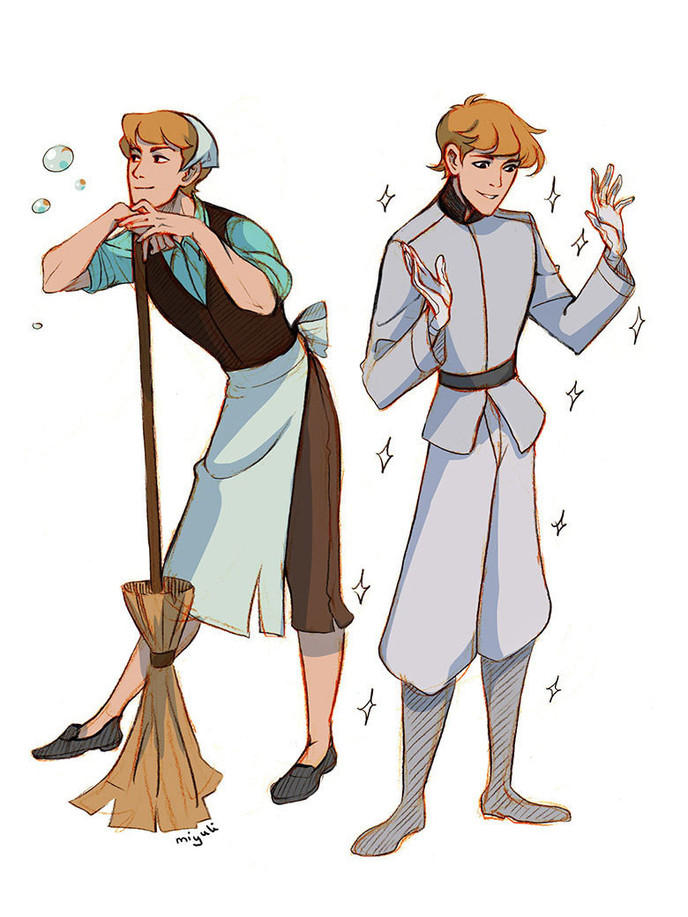 Si Peau d’Âne était un homme…Aurait-il demandé un costume couleur de temps à son père ?Oui 		NonSi non, pourquoi ? …………………………………………………….Aurait-il fait un gâteau pour la princesse ?Oui 		NonSi non, pourquoi ? …………………………………………………….Si Robin des Bois était une femme…Tirerait-elle aussi bien à l’arc ?Oui 		NonSi non, pourquoi ? …………………………………………………….Volerait-elle aux riches pour donner aux pauvres ?Oui 		NonSi non, pourquoi ? …………………………………………………….Si la Belle était le Beau…Serait-il tombé amoureux de la Bête ?Oui 		NonSi non, pourquoi ? …………………………………………………….Demanderait-il à la Bête de lui offrir une rose ?Oui 		NonSi non, pourquoi ? …………………………………………………….Si le Vaillant Petit Tailleur était une femme…Le Géant aurait-il cru qu’elle pouvait tuer 7 hommes d’un coup ?Oui 		NonSi non, pourquoi ? …………………………………………………….Le roi l’aurait-il engagée dans son armée ?Oui 		NonSi non, pourquoi ? …………………………………………………….Si Cendrillon était un homme…Sa belle-mère lui aurait-elle demandé de faire le ménage ?Oui 		NonSi non, pourquoi ? …………………………………………………….Serait-il allé au bal ?Oui 		NonSi non, pourquoi ? …………………………………………………….Si Aladin était une femme…Conduirait-elle un tapis volant ?Oui 		NonSi non, pourquoi ? …………………………………………………….Aurait-elle pris seulement la lampe dans la caverne en ignorant le reste des trésors ?Oui 		NonSi non, pourquoi ? …………………………………………………….Si la Belle-au-Bois-dormant était un homme…Aurait-il filé la laine ?Oui 		NonSi non, pourquoi ? …………………………………………………….Aurait-il été réveillé par un baiser de la princesse ?Oui 		NonSi non, pourquoi ? …………………………………………………….Si Barbe-Bleue était une femme…Son voisin l’aurait-il épousée pour l’argent même s’il est laid ?Oui 		NonSi non, pourquoi ? …………………………………………………….Aurait-elle assassiné tous ses précédents époux ?Oui 		NonSi non, pourquoi ? …………………………………………………….